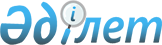 О Стратегическом плане Агентства Республики Казахстан по регулированию естественных монополий на 2011-2015 годыПостановление Правительства Республики Казахстан от 8 февраля 2011 года № 99

      В соответствии со статьей 62 Бюджетного кодекса Республики Казахстан от 4 декабря 2008 года Правительство Республики Казахстан ПОСТАНОВЛЯЕТ:



      1. Утвердить прилагаемый Стратегический план Агентства Республики Казахстан по регулированию естественных монополий на 2011-2015 годы.



      2. Настоящее постановление вводится в действие с 1 января 2011 года и подлежит официальному опубликованию.      Премьер-Министр

      Республики Казахстан                       К. Масимов

Утвержден        

постановлением Правительства

Республики Казахстан   

от 8 февраля 2011 года № 99 

Стратегический план

Агентства Республики Казахстан по регулированию

естественных монополий на 2011-2015 годы 

1. Миссия и видение

Агентства Республики Казахстан по регулированию

естественных монополий

      Миссия



      Обеспечение эффективного функционирования субъектов естественных монополий и развитие инфраструктурных отраслей экономики на основе баланса интересов потребителей, субъектов естественных монополий и регулируемых рынков.



      Видение



      Предсказуемый уровень тарифов на регулируемые услуги, эффективно функционирующие субъекты, беспрепятственный и недискриминационный доступ к услугам субъектов естественных монополий. 

2. Анализ текущей ситуации и тенденции развития

деятельности субъектов естественных монополий и

субъектов регулируемого рынка      Сноска. Раздел 2 в редакции постановления Правительства РК от 31.12.2013 № 1564.

      Стратегическое направление 1. Обеспечение условий эффективного функционирования и развития субъектов естественных монополий и регулируемого рынка.



      1. Основные параметры развития регулируемой деятельности субъектов естественных монополий и субъектов регулируемого рынка. 

      Агентство Республики Казахстан по регулированию естественных монополий (далее – Агентство) осуществляет руководство в сферах естественных монополий и на регулируемых рынках в соответствии с законодательством о естественных монополиях и регулируемых рынках. 

      В соответствии с законодательством о естественных монополиях и регулируемых рынках в 2009 году в сферах естественных монополий осуществляли свою деятельность 1076 субъектов естественной монополии (далее – СЕМ), в 2010 году 1077 СЕМ, в 2011 году 1103 СЕМ, а в 2012 году увеличились до 1194 СЕМ, оказывающих регулируемых услуг в 2009 году 1628, в 2010 году 1634, в 2011 году 1103 и в 2012 году 1627. 

      С учетом совершенствования законодательства в целях привлечения инвесторов стало возможным введение с 1 января 2013 года РЭКами тарифов по методу сравнительного анализа (бенчмаркинг). Одним из преимуществ метода является минимизация «человеческого фактора» при принятии решений.

      В дальнейшем планируется расширение стимулирующих методов регулирования. 

      В рамках повышения инвестиционной привлекательности и модернизации регулируемого сектора принят Комплексный план внедрения новых механизмов тарифообразования на воду на 2013 – 2015 годы, утвержденный постановлением Правительства Республики Казахстан от 29 декабря 2012 года № 1779 (далее – Комплексный план).

      Комплексным планом предусматривается широкомасштабная модернизация и реконструкция водоканалов, внесение изменений и дополнений в ряд нормативных правовых актов, целью которых является экономия воды, увеличение источников для финансирования инвестиций. 

      Еще одним новым методом регулирования является переход субъектов естественных монополий малой мощности от заявочной кампании на уведомительный характер. 

      Одним из главных факторов роста тарифов является привлечение инвестиций для обновления и модернизации активов субъектов естественных монополий, с акцентом на тепловые сети, сети водоканалов, где на сегодня наибольшая изношенность. По итогам 2010 года сумма инвестиций составил 135,4 млрд. тенге, в 2011 году 143,7 млрд. тенге, а 2012 году 208,8 млрд. тенге, что больше прошлого периода на 46 % или 66 млрд. тенге.

      Уровень нормативных технических потерь базовых СЕМ в 2009 году составило в электрических сетях 19,3 %, тепловых сетях 26,2 %, водохозяйственных сетях 27,6 %, соответственно в 2010 году 18,1 %, 24,7 %, 25 %, в 2011 году 16,8 %, 23,2 %, 23 %, 2012 году 15,8 %, 21,4 %, 21 %.

      Уровень сверхнормативных потерь в 2009 году сложились в электрических сетях 2,1 %, тепловых сетях 7,0 %, водохозяйственных сетях 4,47 %, соответственно снизились в 2010 году 1,4 %, 6,9 %, 4,15 %, 2011 году 1,5 %, 2,5 %, 1,0, 2012 году 1,0 %, 5,5 %, 3,89 %.

      Для обеспечения потребителей стабильности и предсказуемости тарифов, повышение качества услуг за счет вложения инвестиций в модернизацию активов Агентством утверждаются инвестиционные тарифы (среднесрочные и долгосрочные).

      Так в 2009 году 18 базовых СЕМ работали по среднесрочным и долгосрочным тарифам, данный показатель в 2010 году составлял 25 СЕМ, в 2011 году 51 СЕМ, а в 2012 году количество субъектов естественной монополии, работающих по инвестиционным тарифам составило 59, из них 45 субъектов естественной монополии являются базовыми. Все принимаемые решения по изменению тарифов осуществляются в рамках одобренного коридора в инфляцию.

      12 марта 2013 года на Совете по экономической политике при Премьер-Министре Республики Казахстан одобрен коридор вклада в инфляцию от регулируемых Агентством услуг на 2013 год, который составляет 1,2 %, факт за 2012 год составил 1,166 %.

      Также данные статистики свидетельствуют о том, что на протяжении прошлых лет рост цен на регулируемые коммунальные услуги не только не превышает темпов инфляции, но и имеет более низкий уровень. Что касается цены на электрическую энергию, то модернизация сферы генерации уже на сегодняшний день позволяет избежать энергозависимости страны. 

      В целях повышения эффективности деятельности СЕМ и обеспечения стабильного уровня регулируемых тарифов Агентством будет продолжена работа, направленная на:

      1) модернизацию регулируемого сектора;

      2) расширение применения методов стимулирующего регулирования;

      3) содействие переходу к «зеленой экономике» - экономия электроэнергии и воды;

      4) ликвидацию сверхнормативных (при их наличии) и снижение нормативных технических потерь СЕМ в электрических, тепловых и водохозяйственных сетях;

      5) оптимизацию норм расходов сырья и материалов базовых СЕМ;

      6) увеличение количества базовых СЕМ, работающих по среднесрочным или долгосрочным тарифам.

      Развитие системы государственного регулирования монопольного сектора, обеспечивающей защиту прав потребителей, является одним из основных и приоритетным направлением деятельности Агентства. Перед Агентством поставлена задача о необходимости принятия мер по обеспечению прозрачности формирования тарифов и усиления контроля за инвестиционными обязательствами субъектов естественных монополий.

      Законом от 9 июля 1998 года Республики Казахстан «О естественных монополиях и регулируемых рынках» предусмотрены нормы в части информированности населения, прозрачности принимаемых решений, контроля за деятельностью субъектов и принятия мер реагирования в случае нарушений законодательства. 

      В этой связи:

      1) проводятся публичные слушания по изменению тарифов с участием потребителей (за 2012 год проведено 464 публичных слушаний);

      2) проводятся ежегодные отчеты субъектов перед потребителями (за 2012 год проведено 723 отчетов); 

      3) введены временные компенсирующие тарифы 192 субъектам. Общая сумма возврата потребителям составила 2 млрд. тенге;

      4) введен запрет на признание тарифной сметы коммерческой тайной;

      5) проводятся заседания экспертных советов с привлечением потребителей для участия в экспертизе тарифов и цен (действует 16 региональных Экспертных советов и 3 республиканских); 

      6) создано 36 лекторских групп, которыми проведено 1150 выездных встреч с населением городов, районов с охватом более чем 20 тыс. человек.

      В рамках контроля за соблюдением законодательства и недопущением нарушений прав потребителей, в 2012 году проведено 471 проверок, внесено 744 предписания об устранении нарушения законодательства, вынесено 382 постановлений по делам об административных правонарушениях, принято участие в 376 судебных разбирательствах. Взыскано более 205 млн. тенге в виде штрафных санкций. 

      Для удобства потребителей Агентством разработан калькулятор потребителя, где каждый житель через Интернет-ресурсы Агентства может проверить правильность выставленных счетов в течение нескольких минут. 

      На сайте Агентства размещаются утвержденные тарифные сметы, инвестиционные программы субъектов естественных монополий, а по результатам проверки размещаются отчеты об их исполнении по каждому мероприятию.

      В рамках совершенствования разрешительной системы, направленной на сокращение лицензируемых видов деятельности Агентством проделана определенная работа. Если до 30 января 2012 года Агентство осуществляло лицензирование 6 видов деятельности, включающих 21 подвид, то с 30 января 2012 года данные виды деятельности сокращены до 4, включающих 4 подвида, а с 10 августа 2012 года Агентство осуществляет лицензирование 2 видов, включающих 2 подвида.

      В настоящий момент выдача лицензий осуществляется в электронном формате. 

      В рамках совершенствования разрешительной системы, направленной на повышение качества оказания государственных услуг, Агентством проделана определенная работа.

      В соответствии с Программой развития «электронного правительства» на 2008-2010 годы, утвержденной постановлением Правительства Республики Казахстан от 30 ноября 2007 года № 1155-1, Агентство включено в пилотный проект по разработке и внедрению информационной системы «Государственной базы данных «Е-Лицензирование» (далее – ИС «ГБД «Е-лицензирование»), разработанной Агентством по информатизации и связи Республики Казахстан.

      Создание веб-портала «электронного правительства» было необходимо для того, чтобы сделать работу органов власти более эффективной, открытой и доступной для граждан. Раньше каждый государственный орган «жил своей жизнью» и мало соприкасался с остальными, а гражданам приходилось обходить множество инстанций, чтобы собрать всевозможные справки, подтверждения и прочие бумаги. Все это превращало процесс получения одной государственной услуги в бесконечную ходьбу по учреждениям.

      Веб-портал «электронного правительства» – это единый механизм взаимодействия государства и граждан, а также государственных органов друг с другом, обеспечивающий их согласованность при помощи информационных технологий. Именно этот механизм позволил сократить очереди в государственных учреждениях и упростить и ускорить получение справок, свидетельств, разрешительных документов и т.д.

      Ранее соискателю лицензии требовалось осуществлять сбор документов на бумажном носителе, отправлять документы лицензиару, неся, при этом сопутствующие расходы, теряя массу времени для этих целей.

      В связи с внедрением ИС «ГБД «Е-лицензирование» в рамках 

веб-портала «электронного правительства», процедура получения лицензии намного упростилась в сторону сокращения расходов на транспорт, времени обработки заявок, отслеживания рассмотрения заявок и ускорения выдачи готовых документов, и самый важный аспект – исключения прямого контакта заявителя с государственным органом, что практически исключает факты возможных коррупционных деяний.

      В настоящее время в Агентство через ИС «ГБД «Е-лицензирование» поступают заявления по оказанию государственных услуг.

      В свою очередь, рассмотрение данных заявлении через ИС «ГБД «Е-лицензирование» эффективно, поскольку документы на выдачу лицензий предоставляются в виде электронных сканированных копий, прикрепляемых к электронному запросу, удостоверенной электронной цифровой подписью, что позволяет экономить денежные средства, время, а также обеспечивает подтверждение достоверности представленных документов.

      В настоящее время Агентством в рамках Планов мероприятий по оптимизации бизнес-процессов, сокращению количества документов, требуемых от населения при оказании государственных услуг «Выдача лицензии на осуществление деятельности по покупке электрической энергии в целях энергоснабжения» и «Выдача лицензии на осуществление деятельности по эксплуатации магистральных газопроводов, нефтепроводов, нефтепродуктопроводов», проделана работа по сокращению предоставляемых документов для получения государственной услуги путем перевода некоторых документов в форму сведений.

      Сегодня участие общественных организаций и потребителей при утверждении тарифов обеспечивается через функционирующие во всех регионах Экспертные Советы. 

      Также проекты всех нормативных правовых актов направляются аккредитованным общественным организациям для экспертизы.

      Подписаны Меморандумы о сотрудничестве между Агентством и Национальной экономической палатой Казахстана «Союз «Атамекен», а также с Республиканским Общественным Объединением Национальная «Лига потребителей», принят план мероприятий по реализации совместных действий Агентства и Ассоциации «Комекші».

      В целях совершенствования механизма защиты прав потребителей Агентством будет продолжена работа, направленная на:

      1) обеспечение прозрачности формирования тарифов;

      2) усиление контроля за целевым использованием средств, предусмотренных тарифной сметой, в том числе исполнением инвестиционных программ субъектов естественных монополий;

      3) повышение роли общественных организаций по защите прав потребителей; 

      4) усиление информационной работы по повышению правовой грамотности населения в области защиты своих прав как потребителей;

      5) оптимизация разрешительных процедур.

      Интеграционные процессы в рамках ЕврАзЭС открывают новые возможности для раскрытия экономического потенциала страны, выхода на мировой рынок с высокой конкурентоспособностью путем создания совместных, взаимодополняемых производств, а также осуществления взаимной торговли на более выгодных условиях.

      Для Казахстана работа в Таможенном союзе это – установление недискриминационного доступа к инфраструктуре стран Таможенного союза. 

      Соглашение о единых принципах и правилах регулирования деятельности субъектов естественных монополий, ратифицированное Законом Республики Казахстан от 2 июля 2011 года № 451-IV, Соглашение об обеспечении доступа к услугам естественных монополий в сфере электроэнергетики, включая основы ценообразования и тарифной политики, ратифицированное Законом Республики Казахстан от 8 июля 2011 года № 458-IV, Соглашение об обеспечении доступа к услугам естественных монополий в сфере железнодорожного транспорта, включая основы тарифной политики, ратифицированное Законом Республики Казахстан от 28 июня 2011 года № 446-IV предполагают сближение (гармонизацию) законодательства о естественных монополиях.

      В целях содействия развитию конкуренции в сферах (отраслях) государственного управления, находящихся в ведении Агентства, сокращение сфер естественных монополий необходимо осуществлять в тех сферах, где существует и развиты конкурентные условия, а не сокращать ради сокращения. В свою очередь, вывод из-под регулирования тех сфер естественных монополий, где отсутствует конкуренция, повлечет за собой неконтролируемый рост тарифов субъектов естественной монополии и еще большую монополизацию за счет снятия ряда законодательных ограничений.

      Например, в ряде регионов субъекты естественной монополии оказывают полный цикл услуг в сфере теплоэнергетики (производство, передачу, распределение и снабжение тепловой энергией). В этой связи, выделение услуги по снабжению тепловой энергией в конкурентную среду является нецелесообразным и ведет к росту тарифов на тепловую энергию.

      Содействие развитию конкуренции Агентством осуществляется путем установления обоснованных цен на продукцию, товары, услуги субъектов регулируемого рынка и обеспечение недискриминационного доступа к регулируемым услугам (товарам, работам).



      2. Анализ основных проблем. 

      В сферах естественных монополий до настоящего времени существует проблема изношенности и технологической отсталости производств, и связанные с этим низкая эффективность и потери.

      В настоящее время износ основных средств по всем сферам естественных монополий коммунального сектора в среднем составляет 60 – 65 %. В целом динамика показателя износа по базовым субъектам коммунального сектора за 2010 – 2012 годы свидетельствует о тенденции к его снижению (не более 1 % в год).

      Проблему накопленного годами износа основных средств невозможно решить одномоментно через тариф, так как это приведет к росту тарифов на регулируемые услуги в разы. 

      Учитывая ограниченность ресурса потребителей Агентством проводится работа по привлечению СЕМ заемных средств для широкомасштабной модернизации активов.

      Взаимосвязанной с состоянием производственных активов остается проблема высоких уровней потерь в сетях субъектов. К 1 января 2014 года ожидается ликвидация сверхнормативных потерь у базовых субъектов. Вместе с тем, необходимо отметить высокий уровень нормативных потерь в сравнении с мировыми показателями. 

      По итогам 2012 года:

      1) уровень нормативных технических потерь базовых субъектов естественной монополии в электрических сетях – 13,62 %, в тепловых сетях – 19,78 % и водохозяйственных сетях – 19,06 %;

      2) уровень сверхнормативных потерь (при их наличии) базовых субъектов естественных монополий в электрических сетях – 0,16 %, в тепловых сетях – 2,32 % и водохозяйственных сетях – 1,74 %.

      По-прежнему проблемным остается вопрос оснащения приборами учета. Средняя оснащенность общедомовыми приборами учета тепловой энергии составляет порядка 41 %, индивидуальными приборами учета воды в среднем 85 %.

      Сегодня контроль за соблюдением законодательства в области защиты прав потребителей осуществляется различными государственными органами. 

      В результате меры реагирования по жалобам потребителей носят точечный, несистемный характер и основаны в большей степени на использовании административного ресурса.

      Проведен анализ поступивших в Агентство обращений за 2012 год. Из общего количества обращений жалобы составляют 7 %. При этом, порядка 40 % жалоб одновременного затрагивают компетенцию других государственных органов. Из общего количества обращений (8491 шт) жалобы составляют 7 % (или 599 шт), в том числе от физических лиц – 61 % (или 366 шт) и юридических лиц – 39 % (193 шт). Наибольшее количество жалоб поступило в г. Астана (19 %), Жамбылской (18 %), Костанайской (16 %) областях и в центральный аппарат Агентства (14 %). По отраслям экономики больше всего жалуются в сфере электроснабжения (46 %) и теплоснабжения (26 %). По содержанию наибольшую долю занимают жалобы на уровень тарифа (33 %) и на необоснованно выставленные счета (28 %).

      Одним из факторов, сдерживающих развитие малого и среднего бизнеса, а также индивидуально-жилищного строительства являются нарушения СЕМ сроков и правил выдачи технических условий на присоединение потребителей к инфраструктурным сетям, или, другими словами, разного рода задержки с функционированием нового объекта предпринимательской деятельности.



      3. Оценка основных внешних и внутренних факторов. 

      В отраслях, где задействованы СЕМ, генерируются ресурсы по производству товаров и услуг для всей экономики страны и жизнеобеспечения населения. Субъекты поставляют воду и тепловую энергию, передают и распределяют электрическую энергию, транспортируют нефть и газ, оказывают транспортные услуги.

      С июля 2012 года с учетом внесенных поправок в Закон от 9 июля 1998 года «О естественных монополиях и регулируемых рынках» инвестиционные программы государственных коммунальных предприятий утверждаются территориальными департаментами Агентства совместно с местными исполнительными органами. 

      Это позволило:

      1) упростить процедуру утверждения инвестиционных программ и исключить необходимость утверждения в отраслевом министерстве;

      2) местным исполнительным органам определять приоритеты инвестиционной деятельности ГКП;

      3) усилить контроль за исполнением инвестиционных обязательств. 

      С учетом совершенствования законодательства стало возможным внедрение дифференцированных тарифов: 

      1) на электроэнергию – по зонам суток (во всех регионах), в зависимости от объемов потребления (3-х уровневые тарифы для населения) в целях создания благоприятных условий при оплате за электроэнергию для социально-уязвимых слоев населения;

      2) на воду – по группам потребителей, в зависимости от объемов потребления, наличия или отсутствия приборов учета, направленных на стимулирование к экономному потреблению воды производственных предприятий и бюджетных организаций, для которых устанавливается более высокий тариф на услуги водоснабжения;

      3) на теплоэнергию – в зависимости от наличия или отсутствия приборов учета. Теперь потребители с общедомовыми приборами учета тепла будут иметь более низкий тариф в отличие от тех потребителей, которые отказываются устанавливать данные приборы учета. 

      В целом результатами внедрения дифференцированных тарифов являются экономия электроэнергии (в 2012 году около 163,8 млн. кВт.ч), воды до 17 % (в 2012 году 2 млрд. тенге), топлива (в 2012 году около 41 тыс. тонн угля), экономия средств потребителей (в 2012 году около 1,5 млрд. тенге за счет электроэнергии), стимулирование к установке приборов учета и возможность выбора потребителями тарифного плана. 

      Особым способом государственного воздействия на естественных монополистов являются определение потребителей, подлежащих обязательному обслуживанию, и (или) установление минимального уровня их обеспечения, если их потребности невозможно удовлетворить в полном объеме. Деятельность СЕМ позволяют выборочно удовлетворять запросы потребителей, поэтому здесь необходимо государственное вмешательство.

      Бремя доказывания отсутствия возможности оказывать потребителю услуги, выполнить соответствующие работы возложено на СЕМ. 

      На сегодняшний день недискриминационный доступ к регулируемым услугам СЕМ обеспечивается посредством равного доступа к регулируемым услугам.



      Анализ внутренних и внешних факторов показал следующее:

      Сильные стороны:

      Регулирование деятельности субъектов осуществляется с соблюдением баланса интересов потребителей и субъектов естественных монополий и регулируемых рынков, обеспечивающего эффективное функционирование и развитие инфраструктурных отраслей экономики.

      Функционирование Таможенного союза стало площадкой для перехода к более углубленной форме интеграции – формированию Единого экономического пространства, предполагающего свободное перемещение услуг, капитала и рабочей силы. Равный доступ к транспортной инфраструктуре позволит сократить издержки и время при движении казахстанских товаров до рынков сбыта дальнего зарубежья.

      Слабые стороны:

      1. Значительный физический и моральный износ основных средств субъектов и слабое техническое состояние. 

      Изношенные основные средства обновляются медленными темпами.

      Состояние субъектов практически всех сфер, особенно коммунального сектора, характеризует низкий уровень инвестиций в модернизацию и обновление изношенных производственных фондов.

      2. Высокие уровни потерь в сетях субъектов.

      3. Отсутствие информации о дополнительных мощностях.

      Отсутствие данной информации создает предпосылки для варьирования в принятии решения по присоединению дополнительных мощностей.

      4. Высокие уровни загруженностей в определенных регионах.

      5. Медленные темпы интеграции, и соответственно гармонизации законодательных актов.

      Возможности:

      Решение проблемных вопросов, связанных с созданием стимулов для повышения эффективности деятельности субъектов, необходимостью снижения неэффективных затрат, повышением инвестиционной привлекательности предприятий, путем:

      1) совершенствования законодательства о естественных монополиях и регулируемых рынках.

      Сегодня можно констатировать тот факт, что ранее поставленные задачи выполнены действующим Законом от 9 июля 1998 года Республики Казахстан «О естественных монополиях и регулируемых рынках». Вместе с тем новые задачи развития страны, поставленные Главой государства в Стратегии – 2050, требуют создания условий для создания эффективной инфраструктуры экономики, совершенствования механизма защиты прав потребителей, расширения применения методов стимулирующего регулирования;

      2) установления предельных тарифов, способствующих привлечению долгосрочных инвестиций на более льготных условиях, снижение рисков, связанных с нестабильностью экономики, а также стимулирующих к снижению производственных затрат.

      При расчете предельного тарифа учитываются макроэкономические показатели развития страны, а также субъекты имеют возможность самостоятельно распоряжаться доходами от повышения эффективности производства.

      3) внедрения альтернативного метода формирования тарифов.

      До настоящего времени основным методом регулирования тарифов был метод экономически обоснованных расходов. Характеристика заключается в том, что поставщик ресурсов ежегодно обосновывает в органе регулирования тарифов сумму средств, которые ему необходимы для осуществления деятельности, данный метод чаще всего применяется на практике.

      С 1 января 2013 года внедрен альтернативный метод формирования тарифов на основе результатов сравнительного анализа деятельности региональных электросетевых компаний (далее - РЭК). Преимуществом данного метода является то, что субъект самостоятельно распределяет и оптимизирует расходы в пределах установленного тарифного дохода. Внедрение указанного метода позволило регулятору оценить эффективность деятельности РЭК с учетом множества факторов и сравнивать их с моделью субъекта-лидера, чья деятельность наиболее эффективна.

      4) гармонизация законодательства о естественных монополиях стран Таможенного союза.

      Реализация Соглашения о единых принципах и правилах регулирования субъектов естественных монополий, ратифицированное Законом Республики Казахстан от 2 июля 2011 года № 451-IV предусмотрена Поэтапным планом формирования Единого экономического пространства (в секторальном (отраслевом) разрезе) в отношении сфер естественных монополий, утвержденного решением Коллегии Евразийской экономической комиссии от 5 февраля 2013 года № 14.



      Угрозы:

      1) невыполнение инвестиционных обязательств по реконструкции и модернизации, приводящее к изношенности и технологической отсталости производств, и связанные с этим низкой эффективности и потери;

      2) превышение уровня инфляции над заданными параметрами может привести к ухудшению макроэкономической стабильности;

      3) несвоевременное принятие решений и соответствующих нормативных правовых актов, необходимых для эффективного функционирования системы Агентства могут повлиять на достижение целей Агентства;

      4) несвоевременная реализация Поэтапного плана формирования Единого экономического пространства (в секторальном (отраслевом) разрезе) в отношении сфер естественных монополий, утвержденного решением Коллегии Евразийской экономической комиссии от 5 февраля 2013 года № 14 и как следствие различные подходы при регулировании субъектов естественных монополий стран Таможенного союза. 

3. Стратегические направления, цели и задачи, целевые

индикаторы, мероприятия и показатели результатов      Сноска. Раздел 3 в редакции постановления Правительства РК от 31.12.2013 № 1564.

      3.1. Стратегические направления, цели и задачи, целевые

индикаторы, мероприятия и показатели результатов 

      Стратегическое направление 1. Обеспечение условий эффективного функционирования и развития субъектов естественных монополий и регулируемого рынка.



      Цель 1.1. Повышение эффективности деятельности субъектов естественных монополий

      Коды бюджетных программ, направленных на достижение данной цели 001, 004.

      Задача 1.1.1. Повышение эффективности деятельности СЕМ в области электро- и теплоэнергетики, водохозяйственных и канализационных систем 

      Задача 1.1.2. Повышение эффективности деятельности СЕМ в сфере железнодорожного транспорта

      Задача 1.1.3. Повышение эффективности деятельности СЕМ в сфере транспортировки нефти и нефтепродуктов, хранение, транспортировка газа или газового конденсата, эксплуатации газораспределительных установок и газопроводов

      Задача 1.1.4. Повышение эффективности деятельности СЕМ в сфере аэронавигации, портов и аэропортов

      Цель 1.2. Недопущение необоснованного роста цен на продукцию, товары, услуги субъектов регулируемого рынка

      Задача 1.2.1. Недопущение необоснованного роста цен на продукцию, товары, услуги субъектов регулируемого рынка в области электроэнергетики

      Задача 1.2.2. Недопущение необоснованного роста цен на продукцию, товары, услуги субъектов регулируемого рынка в области железнодорожного транспорта, гражданской авиации, портовой деятельности

      Задача 1.2.3. Недопущение необоснованного роста цен на продукцию, товары, услуги субъектов регулируемого рынка в области газа, производства нефтепродуктов, транспортировки нефти

      Цель 1.3. Обеспечение защиты прав и интересов потребителей в регулируемых сферах

      Задача 1.3.1. Обеспечение недискриминационного доступа к регулируемым услугам (товарам, работам)

      Задача 1.3.2. Защита прав потребителей в сфере осуществления деятельности СЕМ 

      Задача 1.3.3. Повышение прозрачности и удовлетворенности потребителей, в том числе качеством оказываемых государственных услуг

      Цель 1.4. Обеспечение повышения качества оказания государственных услуг

      Задача 1.4.1. Повышение прозрачности и удовлетворенности потребителей качеством оказываемых государственных услуг

       3.2. Соответствие стратегических целей государственного органа стратегическим целям государства

            4. Развитие функциональных возможностей      Сноска. Раздел 4 в редакции постановления Правительства РК от 08.06.2012 № 768 (вводится в действие с 01.01.2012).

             Раздел 5. Межведомственное взаимодействие      Сноска. Раздел 5 в редакции постановления Правительства РК от 31.12.2013 № 1564.

                     6. Управление рисками      Сноска. Раздел 6 в редакции постановления Правительства РК от 31.12.2013 № 1564.

      7. Бюджетные программы Агентства Республики Казахстан по

              регулированию естественных монополий      Сноска. Раздел 7 в редакции постановления Правительства РК от 31.12.2013 № 1564.

      1. Бюджетные программы

      2. Свод бюджетных расходов Агентства Республики Казахстан по

регулированию естественных монополий
					© 2012. РГП на ПХВ «Институт законодательства и правовой информации Республики Казахстан» Министерства юстиции Республики Казахстан
				Целевой индикаторИсточник информацииЕд.

изм.В том числе с указанием промежуточного значенияВ том числе с указанием промежуточного значенияВ том числе с указанием промежуточного значенияВ том числе с указанием промежуточного значенияВ том числе с указанием промежуточного значенияВ том числе с указанием промежуточного значенияВ том числе с указанием промежуточного значенияЦелевой индикаторИсточник информацииЕд.

изм.в отчетном периодев отчетном периодев плановом периодев плановом периодев плановом периодев плановом периодев плановом периодеЦелевой индикаторИсточник информацииЕд.

изм.2009

год

(отчет)2010

год

(план текущего)2011

год2012

год2013

год2014

год2015

годОбъем инвестиций в сферах естественных монополийДанные СЕМ% в сравнении к 2011 году100100100106,1114,7120,5127Износ основных средств в сферах естественных монополийДанные СЕМ% 656360Совокупный вклад тарифов на регулируемые услуги СЕМ и субъектов рынка в инфляцию*Данные статистики%2,01,431,581,58 *1,2 *1,58 *1,58 *Объем сэкономленных средств от снижения сверхнормативных и нормативных технических потерьДанные АРЕМ и СЕМ% в сравнении к 2011 году--10063757685Показатели прямых результатовИсточник информацииед.

изм.В том числе с указанием промежуточного значенияВ том числе с указанием промежуточного значенияВ том числе с указанием промежуточного значенияВ том числе с указанием промежуточного значенияВ том числе с указанием промежуточного значенияВ том числе с указанием промежуточного значенияВ том числе с указанием промежуточного значенияПоказатели прямых результатовИсточник информацииед.

изм.в отчетном периодев отчетном периодев плановом периодев плановом периодев плановом периодев плановом периодев плановом периодеПоказатели прямых результатовИсточник информацииед.

изм.2009

год

(отчет)2010

год

(план

текущего)2011

год2012

год2013

год2014

год2015

годУровень нормативных технических потерь базовых СЕМ:Данные СЕМэлектрических сетяхДанные СЕМ%19,318,116,815,813,513,413,3тепловых сетяхДанные СЕМ%26,224,723,221,419,619,519,4водохозяйственных сетях.Данные СЕМ%27,625232118,918,518Уровень сверхнормативных потерь (при их наличии) базовых СЕМ в:Данные СЕМэлектрических сетяхДанные СЕМ%2,11,41,51,00,500тепловых сетяхДанные СЕМ%7,06,92,55,5200водохозяйственных сетяхДанные СЕМ%4,474,151,03,891,000Удельный вес базовых СЕМ в сфере водохозяйственных и канализационных систем, работающих по дифференцированным тарифам по группам потребителейДанные СЕМ%75100100100100100Доля РЭК, охваченных методом тарифообразования на основе результатов сравнительного анализа (бенчмаркинг)Данные СЕМ%0000100100100Оснащенность приборами учета холодной водыДанные СЕМ%859095Оснащенность приборами учета горячей водыДанные СЕМ%859095Оснащенность общедомовыми приборами учета теплаДанные СЕМ%355565Доля базовых СЕМ, оптимизировавших нормы расходов сырья и материаловДанные СЕМ%15151010853Доля базовых СЕМ, работающих (-авших) по среднесрочным или долгосрочным тарифамДанные АРЕМ %2434 4853709395Вклад тарифов на регулируемые услуги СЕМ в инфляцию:холодное водоснабжениеДанные статистики%0,140,150,150,15 *0,15 *0,15 *0,15 *канализацияДанные статистики%0,050,040,060,06 *0,06 *0,06 *0,06 *горячее водоснабжениеДанные статистики%0,370,250,370,37 *0,37 *0,37 *0,37 *центральное отоплениеДанные статистики%0,580,450,570,57 *0,57 *0,57 *0,57 *Мероприятия для достижения показателей прямых результатовсрок реализации в плановом периодесрок реализации в плановом периодесрок реализации в плановом периодесрок реализации в плановом периодесрок реализации в плановом периодеМероприятия для достижения показателей прямых результатов2011

год2012

год2013

год2014

год2015

годРассмотрение заявок СЕМ на утверждение нормативных технических потерьХХХХХРассмотрение заявок СЕМ на изменение тарифов на регулируемые услугиХХХХХРассмотрение заявок СЕМ на утверждение норм расходов сырья и материаловХХХХХРассмотрение заявок базовых СЕМ на утверждение среднесрочных или долгосрочных тарифовХХХХХМониторинг статистической информации по вкладу тарифов на регулируемые услуги СЕМ в инфляциюХХХХХПоказатели прямых результатовИсточник

информацииед.

изм.В том числе с указанием промежуточного значенияВ том числе с указанием промежуточного значенияВ том числе с указанием промежуточного значенияВ том числе с указанием промежуточного значенияВ том числе с указанием промежуточного значенияВ том числе с указанием промежуточного значенияВ том числе с указанием промежуточного значенияПоказатели прямых результатовИсточник

информацииед.

изм.в отчетном периодев отчетном периодев плановом периодев плановом периодев плановом периодев плановом периодев плановом периодеПоказатели прямых результатовИсточник

информацииед.

изм.2009

год

(отчет)2010

год

(план

текущего)2011

год2012

год2013

год2014

год2015

годОбъем инвестиций, направленных на модернизацию основных средств СЕМ в сфере железнодорожного транспортаДанные АРЕМ %100100106111114Рост тарифов на перевозку грузов железнодорожным транспортом Данные АРЕМ%-17,6151515*15*0*Износ основных средств объектов магистральной железнодорожной сети Данные АРЕМ %646261Мероприятия для достижения показателей прямых результатовСрок реализации в плановом периодеСрок реализации в плановом периодеСрок реализации в плановом периодеСрок реализации в плановом периодеСрок реализации в плановом периодеМероприятия для достижения показателей прямых результатов2011

год2012

год2013

год2014

год2015

годРассмотрение и утверждение инвестиционных программ СЕМ в сфере железнодорожного транспортаХХХХХРассмотрение и утверждение заявок СЕМ в сфере железнодорожного транспортаХХХХХПоказатель прямого результатаИсточник

информацииед.

изм.В том числе с указанием промежуточного значенияВ том числе с указанием промежуточного значенияВ том числе с указанием промежуточного значенияВ том числе с указанием промежуточного значенияВ том числе с указанием промежуточного значенияВ том числе с указанием промежуточного значенияВ том числе с указанием промежуточного значенияПоказатель прямого результатаИсточник

информацииед.

изм.в отчетном периодев отчетном периодев плановом периодев плановом периодев плановом периодев плановом периодев плановом периодеПоказатель прямого результатаИсточник

информацииед.

изм.2009

год

(отчет)2010

год

(план

текущего)2011

год2012

год2013

год2014

год2015

годОбъем инвестиций, направленных на модернизацию основных средств СЕМ в сфере транспортировки нефти и нефтепродуктов, хранение, транспортировка газа или газового конденсата, эксплуатации газораспределительных установок и газопроводовДанные АРЕМ %100100100100105107110Мероприятия для достижения показателя прямого результатаСрок реализации в плановом периодеСрок реализации в плановом периодеСрок реализации в плановом периодеСрок реализации в плановом периодеСрок реализации в плановом периодеМероприятия для достижения показателя прямого результата2011

год2012

год2013

год2014

год2015

годРассмотрение и утверждение инвестиционных программ СЕМ в сфере транспортировки нефти и нефтепродуктов, хранение, транспортировка газа или газового конденсата, эксплуатации газораспределительных установок и газопроводовХХХХХРассмотрение заявок СЕМ на изменение тарифов на регулируемые услуги трубопроводовХХХХХПоказатель прямых результатовИсточник информацииед.

изм.В том числе с указанием промежуточного значенияВ том числе с указанием промежуточного значенияВ том числе с указанием промежуточного значенияВ том числе с указанием промежуточного значенияВ том числе с указанием промежуточного значенияВ том числе с указанием промежуточного значенияВ том числе с указанием промежуточного значенияПоказатель прямых результатовИсточник информацииед.

изм.в отчетном периодев отчетном периодев плановом периодев плановом периодев плановом периодев плановом периодев плановом периодеПоказатель прямых результатовИсточник информацииед.

изм.2009

год

(отчет)2010

год

(план

текущего)2011

год2012

год2013

год2014

год2015

годОбъем инвестиций, направленных на модернизацию основных средств СЕМ в сфере аэронавигации, портов и аэропортовДанные АРЕМ %100100100100104108112Износ основных средств объектов в сфере аэронавигацииДанные АРЕМ и СЕМ%49,448,748,1Износ основных средств объектов в сфере портов Данные АРЕМ и СЕМ%31,830,229,2Износ основных средств объектов в сфере аэропортов Данные АРЕМ и СЕМ%343332Мероприятия для достижения показателя прямого результатаСрок реализации в плановом периодеСрок реализации в плановом периодеСрок реализации в плановом периодеСрок реализации в плановом периодеСрок реализации в плановом периодеМероприятия для достижения показателя прямого результата2011

год2012

год2013

год2014

год2015

годРассмотрение и утверждение инвестиционных программ СЕМ в сфере аэронавигации, портов и аэропортовХХХХХЦелевой индикаторИсточник

информацииЕд.

изм.В том числе с указанием промежуточного значенияВ том числе с указанием промежуточного значенияВ том числе с указанием промежуточного значенияВ том числе с указанием промежуточного значенияВ том числе с указанием промежуточного значенияВ том числе с указанием промежуточного значенияВ том числе с указанием промежуточного значенияЦелевой индикаторИсточник

информацииЕд.

изм.в отчетном периодев отчетном периодев плановом периодев плановом периодев плановом периодев плановом периодев плановом периодеЦелевой индикаторИсточник

информацииЕд.

изм.2009

год

(отчет)2010

год

(план текущего)2011

год2012

год2013

год2014

год2015

годВклад в инфляцию роста цен на продукцию, товары, услуги субъектов регулируемого рынка:электроэнергияДанные статистики%0,480,440,410,41 0,41 0,41 0,41 газ, транспортируемый по распределительным сетямДанные статистики%0,390,030,0030,003 0,0030,003 0,003 Показатели прямых результатовИсточник

информацииед.

изм.В том числе с указанием промежуточного значенияВ том числе с указанием промежуточного значенияВ том числе с указанием промежуточного значенияВ том числе с указанием промежуточного значенияВ том числе с указанием промежуточного значенияВ том числе с указанием промежуточного значенияВ том числе с указанием промежуточного значенияПоказатели прямых результатовИсточник

информацииед.

изм.в отчетном периодев отчетном периодев плановом периодев плановом периодев плановом периодев плановом периодев плановом периодеПоказатели прямых результатовИсточник

информацииед.

изм.2009

год

(отчет)2010

год

(план

текущего)2011

год2012

год2013

год2014

год2015

годВклад в инфляцию роста цен на продукцию, товары, услуги субъектов регулируемого рынка: Данные статистикив области электроэнергетикиДанные статистики%0,480,440,410,41 0,41 0,41 0,41 в области газа, транспортируемого по распределительным сетямДанные статистики%0,390,030,0030,003 0,003 0,003 0,003 Объем инвестиций, направленных на модернизацию и обновление основных средств субъектов регулируемого рынка в области электроэнергетикиДанные АРЕМ %100100100100Мероприятие для достижения показателей прямых результатовСрок реализации в плановом периодеСрок реализации в плановом периодеСрок реализации в плановом периодеСрок реализации в плановом периодеСрок реализации в плановом периодеМероприятие для достижения показателей прямых результатов2011

год2012

год2013

год2014

год2015

годРассмотрение уведомлений субъектов рынка в области электроэнергетики ХХХХХПоказатели прямых результатовИсточник информацииед.

изм.В том числе с указанием промежуточного значенияВ том числе с указанием промежуточного значенияВ том числе с указанием промежуточного значенияВ том числе с указанием промежуточного значенияВ том числе с указанием промежуточного значенияВ том числе с указанием промежуточного значенияВ том числе с указанием промежуточного значенияПоказатели прямых результатовИсточник информацииед.

изм.в отчетном периодев отчетном периодев плановом периодев плановом периодев плановом периодев плановом периодев плановом периодеПоказатели прямых результатовИсточник информацииед.

изм.2009

год

(отчет)2010

год

(план

текущего)2011

год2012

год2013

год2014

год2015

годВклад в инфляцию роста цен на продукцию, товары, услуги субъектов регулируемого рынка в области пассажирского железнодорожного транспортаДанные статистики%00,0700,1 *0,12 *0,12 *0,1 *Объем инвестиций, направленных на модернизацию и обновление основных средств субъектов регулируемого рынка в области железнодорожного транспорта, гражданской авиации, портовой деятельностиДанные АРЕМ %100100100100Мероприятие для достижения показателей прямых результатовСрок реализации в плановом периодеСрок реализации в плановом периодеСрок реализации в плановом периодеСрок реализации в плановом периодеСрок реализации в плановом периодеМероприятие для достижения показателей прямых результатов2011

год2012

год2013

год2014

год2015

годРассмотрение уведомлений субъектов рынка в области железнодорожного транспорта, гражданской авиации, портовой деятельностиХ Х Х Х ХПоказатель прямого результатаИсточник

информацииед.

изм.В том числе с указанием промежуточного значенияВ том числе с указанием промежуточного значенияВ том числе с указанием промежуточного значенияВ том числе с указанием промежуточного значенияВ том числе с указанием промежуточного значенияВ том числе с указанием промежуточного значенияВ том числе с указанием промежуточного значенияПоказатель прямого результатаИсточник

информацииед.

изм.в отчетном периодев отчетном периодев плановом периодев плановом периодев плановом периодев плановом периодев плановом периодеПоказатель прямого результатаИсточник

информацииед.

изм.2009

год

(отчет)2010

год

(план

текущего)2011

год2012

год2013

год2014

год2015

годОбъем инвестиций, направленных на модернизацию и обновление основных средств субъектов регулируемого рынка в области газа, производства нефтепродуктов, транспортировки нефтиДанные АРЕМ %100100100100Мероприятие для достижения показателя прямого результатаСрок реализации в плановом периодеСрок реализации в плановом периодеСрок реализации в плановом периодеСрок реализации в плановом периодеСрок реализации в плановом периодеМероприятие для достижения показателя прямого результата2011

год2012

год2013

год2014

год2015

годРассмотрение уведомлений субъектов рынка в области газа, производства нефтепродуктов, транспортировки нефтиХХХХХЦелевой индикаторИсточник

информацииЕд.

изм.В том числе с указанием промежуточного значенияВ том числе с указанием промежуточного значенияВ том числе с указанием промежуточного значенияВ том числе с указанием промежуточного значенияВ том числе с указанием промежуточного значенияВ том числе с указанием промежуточного значенияВ том числе с указанием промежуточного значенияЦелевой индикаторИсточник

информацииЕд.

изм.в отчетном периодев отчетном периодев плановом периодев плановом периодев плановом периодев плановом периодев плановом периодеЦелевой индикаторИсточник

информацииЕд.

изм.2009

год

(отчет)2010

год

(план

текущего)2011

год2012

год2013

год2014

год2015

годПозиция Казахстана по субиндексу «прозрачность решений, принимаемых государственным органом» в рейтинге Глобального индексаОтчет ГИК ВЭФместо83755332313029Позиция Казахстана по субиндексу «фаворитизм в решениях государственных служащих» в рейтинге Глобального индексаОтчет ГИК ВЭФместо51504948Количество сокращенных регулируемых услуг сфер естественных монополийПостановление Правительстваколичество1Cближение законодательств стран ТС и ЕЭП в сфере естественных монополийДанные АРЕМКоличество документов утвержденных на Совете ЕЭК1Объем возвращенных потребителям средств (в результате снижения тарифов СЕМ за допущенные ими нарушения)Данные АРЕМ млн. тенге248,13280,02802,840,0170015001200Доля удовлетворенных обращений потребителей по вопросам соблюдения прав потребителей и их законных интересов Данные АРЕМ %858790Снижение издержек СЕМ посредством сокращения документов прилагаемых к заявкам, уведомлениям, информациям об отпускных ценах и т.д. с целью минимизации нагрузки на потребителейДанные АРЕМ Количество документов234Увеличение объемов регулируемых услуг вследствие обеспечения недискриминационного доступа к регулируемым услугам (товарам, работам)Данные АРЕМ %100102105110Показатель прямого результатаИсточник

информацииед.

изм.В том числе с указанием промежуточного значенияВ том числе с указанием промежуточного значенияВ том числе с указанием промежуточного значенияВ том числе с указанием промежуточного значенияВ том числе с указанием промежуточного значенияВ том числе с указанием промежуточного значенияВ том числе с указанием промежуточного значенияПоказатель прямого результатаИсточник

информацииед.

изм.в отчетном периодев отчетном периодев плановом периодев плановом периодев плановом периодев плановом периодев плановом периодеПоказатель прямого результатаИсточник

информацииед.

изм.2009

год

(отчет)2010

год

(план

текущего)2011

год2012

год2013

год2014

год2015

годДоля удовлетворенных заявлений (жалоб) потребителей по фактам дискриминационного доступа к регулируемым услугам (товарам, работам)Данные АРЕМ %100100100100959697Доля обеспеченных равным доступом посредством информационной открытости перечня услуг, тарифов на услуги Данные АРЕМ %----909597Мероприятие для достижения показателя прямого результатаСрок реализации в плановом периодеСрок реализации в плановом периодеСрок реализации в плановом периодеСрок реализации в плановом периодеСрок реализации в плановом периодеМероприятие для достижения показателя прямого результата2011

год2012

год2013

год2014

год2015

годРассмотрение и удовлетворение заявлений (жалоб) по нарушению прав, связанных с доступом к регулируемым услугам путем рассмотрения обращений граждан с соблюдением законодательства ХХХХХПроведение проверок СЕМ на предмет равного доступа посредством информационной открытости перечня услуг, тарифов на услугиХХХХХАнализ объемов регулируемых услугХХХХХАнализ на предмет сокращения перечня регулируемых услуг в сферах естественных монополийХХХПоказатели прямых результатовИсточник

информацииед.

изм.В том числе с указанием промежуточного значенияВ том числе с указанием промежуточного значенияВ том числе с указанием промежуточного значенияВ том числе с указанием промежуточного значенияВ том числе с указанием промежуточного значенияВ том числе с указанием промежуточного значенияВ том числе с указанием промежуточного значенияПоказатели прямых результатовИсточник

информацииед.

изм.в отчетном периодев отчетном периодев плановом периодев плановом периодев плановом периодев плановом периодев плановом периодеПоказатели прямых результатовИсточник

информацииед.

изм.2009

год

(отчет)2010

год

(план

текущего)2011

год2012

год2013

год2014

год2015

годУдельный вес проверок с выявленными нарушениями к общему количеству проведенных проверок, в том числе по вопросам закупок субъектами естественных монополийДанные АРЕМ %808385Доля средств, взысканных в республиканский бюджет в виде штрафных санкций от общего количества наложенных штрафных санкцийДанные АРЕМ %40506070758590Количество внесенных предписаний об устранении нарушения законодательства в целях защиты прав и интересов потребителей Данные АРЕМ ед.788871667650740730720Количество исполненных предписаний от общего количества внесенных предписанийДанные АРЕМ %808387Количество принятых постановлений по делам об административных правонарушенияхДанные АРЕМ ед.609826410350340330320Количество судебных разбирательствДанные АРЕМ ед.251466344350360340320Удельный вес принятых судебных решений в пользу Агентства от общего числа судебных решенийДанные АРЕМ %808387Анализ отчетов об исполнении инвестиционных программ и тарифных сметДанные АРЕМ %100100100Формирование «Итогового отчета» для рассмотрения и утверждения Высшим Евразийским экономическим советомДанные АРЕМ ед.1Мероприятия для достижения показателей прямых результатовСрок реализации в плановом периодеСрок реализации в плановом периодеСрок реализации в плановом периодеСрок реализации в плановом периодеСрок реализации в плановом периодеМероприятия для достижения показателей прямых результатов2011

год2012

год2013

год2014

год2015

годПроведение проверок деятельности СЕМ согласно годовому плану проверок и с учетом системы оценки рисковХХХХХУчастие в судебных разбирательствах ХХХХХПостоянный мониторинг средств взысканных в республиканский бюджет в виде штрафных санкций от общего количества наложенных штрафных санкцийХХХХХРассмотрение отчетов СЕМ об исполнении тарифных смет и инвестиционных программХХХХХРеализация Поэтапного плана формирования Единого экономического пространства в отношении сфер естественных монополий (в секторальном (отраслевом) разрезе), утвержденного решением Коллегии Евразийской экономической комиссии от 5 февраля 2013 года № 14ХХХПоказатели прямых результатовИсточник

информацииед.

изм.В том числе с указанием промежуточного значенияВ том числе с указанием промежуточного значенияВ том числе с указанием промежуточного значенияВ том числе с указанием промежуточного значенияВ том числе с указанием промежуточного значенияВ том числе с указанием промежуточного значенияВ том числе с указанием промежуточного значенияПоказатели прямых результатовИсточник

информацииед.

изм.в отчетном периодев отчетном периодев плановом периодев плановом периодев плановом периодев плановом периодев плановом периодеПоказатели прямых результатовИсточник

информацииед.

изм.2009

год

(отчет)2010

год

(план

текущего)2011

год2012

год2013

год2014

год2015

годДоля удовлетворенных заявлений (жалоб) потребителей по качеству регулируемым услуг (товарам, работам) к общему объему заявлений (жалоб) на некачественные услугиДанные АРЕМ %959697Количество привлеченных неправительственных организаций при проведении экспертизы НПАприказКол-во8910Количество привлеченных неправительственных организаций (с учетом филиалов по регионам) при проведении экспертизы тарифов СЕМДанные АРЕМкол-во171819Количество совершенствованных законодательств о естественных монополиях и регулируемых рынках с целью сокращения документов прилагаемых к заявкам, уведомлениям, информациям об отпускных ценах и т.д. Данные АРЕМКол-во НПА 112Количество созданных тематик на диалоговой площадке «G-Global» с целью привлечения мировой общественности для выработки оптимальной (эффективной) тарифной политикиДанные АРЕМед1Количество выездов по разъяснениям тарифной политикиДанные АРЕМ шт4446361410700120013001350Количество проведенных публичных слушаний при поступлении заявокДанные АРЕМед.300270240240260270300Мероприятия для достижения показателей прямых результатовсрок реализации в плановом периодесрок реализации в плановом периодесрок реализации в плановом периодесрок реализации в плановом периодесрок реализации в плановом периодеМероприятия для достижения показателей прямых результатов2011

год2012

год2013

год2014

год2015

годРассмотрение и удовлетворение заявлений (жалоб) на качества услугХХХХХПроведение публичных слушаний при поступлении заявокХХХХХМониторинг НПА на предмет сокращения документов прилагаемых к заявкам, уведомлениям, информациям об отпускных ценах и т.д.ХХХХХРазъяснение по изменениям законодательства, затрагивающих интересы потребителейХХХХХСоздание Экспертных советов при Агентстве с привлечением неправительственных организаций для проведения экспертизы тарифов ХХХХХПроведение аккредитации общественных объединений, ассоциацийХХХХХРегистрация на площадке «G-Global», сбор и анализ рекомендаций ХХХЦелевой индикаторИсточник

информацииЕд.

изм.в отчетном периодев отчетном периодев плановом периодев плановом периодев плановом периодев плановом периодев плановом периодеЦелевой индикаторИсточник

информацииЕд.

изм.2009

год

(отчет)2010

год

(план

текущего)2011

год2012

год2013

год2014

год2015

годСнижение операционных издержек, связанных с регистрацией и ведением бизнеса (получением разрешений, лицензий, сертификатов, получением консультаций), включая время по сравнению с 2009 годомна %04645464748Доля потребителей, удовлетворенных качеством оказанных государственных услуг Опрос субъектов, получивших  госуслугу%100100100Показатели прямых результатовИсточник

информацииед.

изм.в отчетном периодев отчетном периодев плановом периодев плановом периодев плановом периодев плановом периодев плановом периодеПоказатели прямых результатовИсточник

информацииед.

изм.2009

год

(отчет)2010

год

(план

текущего)2011

год2012

год2013

год2014

год2015

годСокращение сроков рассмотрения заявлений по выдаче лицензий (оказание государственной услуги)Данные АРЕМраб. дней28262515141413Количество сокращенных бумажных документов, требуемых для оказания государственных услуг, при предоставлении услуги в электронном форматеДанные АРЕМ%253035Количество автоматизированных государственных услуг центрального государственного органа и территориальных подразделений путем перевода их в электронную формуДанные АРЕМ%204080Доля государственных услуг, оказанных в электронной форме к общему объему оказанных государственных услугДанные АРЕМ%607080Мероприятия для достижения показателей прямых результатовПлановый периодПлановый периодПлановый периодПлановый периодПлановый периодМероприятия для достижения показателей прямых результатов2011

год2012

год2013

год2014

год2015

годСокращение времени рассмотрения заявлений на получение государственных услуг ХХХХХСокращение бумажных документов при рассмотрении заявления на получение лицензии в электронном формате путем перевода их в форму сведенийХХХХХПеревод разрешительных процедур в электронную формуХХХХХПроведение анализа на предмет сокращения количества бумажных документов, требуемых для выдачи разрешительных документов при оказании государственных услуг в электронной формеХХХХХСтратегические направления и цели государственного органаНаименование стратегического документа, нормативного правового актаСтратегическое направление 1. Обеспечение условий эффективного функционирования и развития субъектов естественных монополий и регулируемого рынка.       Указ Президента Республики Казахстан от 19 марта 2010 года № 958 «О Государственной программе по форсированному индустриально-инновационному развитию Республики Казахстан на 2010 – 2014 годы и признании утратившими силу некоторых указов Президента Республики Казахстан»;

       Указ Президента Республики Казахстан от 1 февраля 2010 года № 922 «О Стратегическом плане развития Республики Казахстан до 2020 года»;

       Указ Президента Республики Казахстан от 29 ноября 2005 года № 1677 «Об утверждении Стратегии гендерного равенства в Республике Казахстан на 2006-2016 годы»;Цель 1.1.

Повышение эффективности деятельности СЕМ       Указ Президента Республики Казахстан от 19 марта 2010 года № 958 «О Государственной программе по форсированному индустриально-инновационному развитию Республики Казахстан на 2010 – 2014 годы и признании утратившими силу некоторых указов Президента Республики Казахстан»;

       Указ Президента Республики Казахстан от 1 февраля 2010 года № 922 «О Стратегическом плане развития Республики Казахстан до 2020 года»;

       Указ Президента Республики Казахстан от 29 ноября 2005 года № 1677 «Об утверждении Стратегии гендерного равенства в Республике Казахстан на 2006-2016 годы»;Цель 1.2.

Недопущение необоснованного роста цен на продукцию, товары, услуги субъектов регулируемого рынка       Указ Президента Республики Казахстан от 19 марта 2010 года № 958 «О Государственной программе по форсированному индустриально-инновационному развитию Республики Казахстан на 2010 – 2014 годы и признании утратившими силу некоторых указов Президента Республики Казахстан»;

       Указ Президента Республики Казахстан от 1 февраля 2010 года № 922 «О Стратегическом плане развития Республики Казахстан до 2020 года»;

       Указ Президента Республики Казахстан от 29 ноября 2005 года № 1677 «Об утверждении Стратегии гендерного равенства в Республике Казахстан на 2006-2016 годы»;Цель 1.3.

Обеспечение защиты прав и интересов потребителей в регулируемых сферах       Указ Президента Республики Казахстан от 19 марта 2010 года № 958 «О Государственной программе по форсированному индустриально-инновационному развитию Республики Казахстан на 2010 – 2014 годы и признании утратившими силу некоторых указов Президента Республики Казахстан»;

       Указ Президента Республики Казахстан от 1 февраля 2010 года № 922 «О Стратегическом плане развития Республики Казахстан до 2020 года»;

       Указ Президента Республики Казахстан от 29 ноября 2005 года № 1677 «Об утверждении Стратегии гендерного равенства в Республике Казахстан на 2006-2016 годы»;Наименование

стратегического

направления, цели и задачи

государственного органаМероприятия по реализации стратегического

направления, цели и задачи государственного

органаПе-

риод

реа-

лиза-

цииСтратегическое направление 1. Обеспечение условий эффективного функционирования и

развития субъектов естественных монополий и регулируемого рынкаСтратегическое направление 1. Обеспечение условий эффективного функционирования и

развития субъектов естественных монополий и регулируемого рынкаСтратегическое направление 1. Обеспечение условий эффективного функционирования и

развития субъектов естественных монополий и регулируемого рынкаЦель 1.1. Повышение эффективности деятельности СЕМЦель 1.1. Повышение эффективности деятельности СЕМЦель 1.1. Повышение эффективности деятельности СЕМЗадачи: Повышение

эффективности деятельности

СЕМ:

в области электро- и

теплоэнергетики,

водохозяйственных и

канализационных систем; в

сфере железнодорожного

транспорта;

в сфере транспортировки

нефти и нефтепродуктов,

хранении, транспортировке

газа или газового

конденсата, эксплуатации

газораспределительных

установок и газопроводов; в

сфере аэронавигации, портов

и аэропортовФормирование кадрового потенциала, с учетом

реализации гендерной политики (доля женщин –

административных государственных служащих,

занимающих руководящие должности – не менее

30 %), постоянное повышение кадрового

потенциала, привлечение квалифицированных

специалистов, в том числе выпускников высших

учебных заведений, стимулирование работников,

создание благоприятных условий труда,

способствующих дальнейшему совершенствованию

эффективности деятельности каждого работника.

Увеличение количества и охвата новой техникой

и технологией для повышения эффективности

работы.еже-

годноЦель 1.2. Недопущение необоснованного роста цен на продукцию, товары, услуги

субъектов регулируемого рынкаЦель 1.2. Недопущение необоснованного роста цен на продукцию, товары, услуги

субъектов регулируемого рынкаЦель 1.2. Недопущение необоснованного роста цен на продукцию, товары, услуги

субъектов регулируемого рынкаЗадачи: Недопущение

необоснованного роста цен

на продукцию, товары,

услуги субъектов

регулируемого рынка в

области: электроэнергетики;

железнодорожного

транспорта, гражданской

авиации, портовой

деятельности;

газа, производства

нефтепродуктов,

транспортировки нефти.Формирование кадрового потенциала, с учетом

реализации гендерной политики (доля женщин –

административных государственных служащих,

занимающих руководящие должности – не менее

30 %), постоянное повышение кадрового

потенциала, привлечение квалифицированных

специалистов, в том числе выпускников высших

учебных заведений, стимулирование работников,

создание благоприятных условий труда,

способствующих дальнейшему совершенствованию

эффективности деятельности каждого работника.

Увеличение количества и охвата новой техникой

и технологией для повышения эффективности

работы.еже-

годноЦель 1.3. Обеспечение защиты прав и интересов потребителей в регулируемых сферахЦель 1.3. Обеспечение защиты прав и интересов потребителей в регулируемых сферахЦель 1.3. Обеспечение защиты прав и интересов потребителей в регулируемых сферахЗадача: Обеспечение

недискриминационного

доступа к регулируемым

услугам (товарам, работам)Формирование кадрового потенциала, с учетом

реализации гендерной политики (доля женщин –

административных государственных служащих,

занимающих руководящие должности – не менее

30 %), постоянное повышение кадрового

потенциала, привлечение квалифицированных

специалистов, в том числе выпускников высших

учебных заведений, стимулирование работников,

создание благоприятных условий труда,

способствующих дальнейшему совершенствованию

эффективности деятельности каждого работника.

Увеличение количества и охвата новой техникой

и технологией для повышения эффективности

работы.еже-

годноЗадача: Защита прав

потребителей в сфере

осуществления деятельности

СЕМФормирование кадрового потенциала, с учетом

реализации гендерной политики (доля женщин –

административных государственных служащих,

занимающих руководящие должности – не менее

30 %), постоянное повышение кадрового

потенциала, привлечение квалифицированных

специалистов, в том числе выпускников высших

учебных заведений, стимулирование работников,

создание благоприятных условий труда,

способствующих дальнейшему совершенствованию

эффективности деятельности каждого работника.

Увеличение количества и охвата новой техникой

и технологией для повышения эффективности

работы.еже-

годноЗадача: Повышение

прозрачности и

удовлетворенности

потребителей качеством

оказываемых государственных

услугФормирование кадрового потенциала, с учетом

реализации гендерной политики (доля женщин –

административных государственных служащих,

занимающих руководящие должности – не менее

30 %), постоянное повышение кадрового

потенциала, привлечение квалифицированных

специалистов, в том числе выпускников высших

учебных заведений, стимулирование работников,

создание благоприятных условий труда,

способствующих дальнейшему совершенствованию

эффективности деятельности каждого работника.

Увеличение количества и охвата новой техникой

и технологией для повышения эффективности

работы.Показатели задач, для достижения которых требуется межведомственное

взаимодействиеГосударственный орган, с которым осуществляется межведомственное взаимодействиеМеры, осуществляемые государственными органамиСтратегическое направление 1. Обеспечение условий эффективного функционирования и развития субъектов естественных монополий и регулируемого рынкаСтратегическое направление 1. Обеспечение условий эффективного функционирования и развития субъектов естественных монополий и регулируемого рынкаСтратегическое направление 1. Обеспечение условий эффективного функционирования и развития субъектов естественных монополий и регулируемого рынкаЦель 1.1. Повышение эффективности деятельности

субъектов естественных монополийЦель 1.1. Повышение эффективности деятельности

субъектов естественных монополийЦель 1.1. Повышение эффективности деятельности

субъектов естественных монополийЗадача 1.1.1. Повышение эффективности деятельности СЕМ в области электро- и теплоэнергетики, водохозяйственных и канализационных системЗадача 1.1.1. Повышение эффективности деятельности СЕМ в области электро- и теплоэнергетики, водохозяйственных и канализационных системЗадача 1.1.1. Повышение эффективности деятельности СЕМ в области электро- и теплоэнергетики, водохозяйственных и канализационных системВклад тарифов на регулируемые услуги СЕМ в инфляцию: холодное водоснабжение, канализация, горячее водоснабжение, центральное отопление МЭБП, АСОпределение параметров предельного роста тарифов на регулируемые услуги СЕМ в пределах их совокупного вклада в инфляциюЗадача 1.1.2. Повышение эффективности деятельности СЕМ в сфере железнодорожного транспортаЗадача 1.1.2. Повышение эффективности деятельности СЕМ в сфере железнодорожного транспортаЗадача 1.1.2. Повышение эффективности деятельности СЕМ в сфере железнодорожного транспортаОбъем инвестиций, направленных на модернизацию основных средств СЕМ в сфере железнодорожного транспортаМТКСовместное утверждение инвестиционных программ СЕМЗадача 1.1.3. Повышение эффективности деятельности СЕМ в сфере транспортировки нефти и нефтепродуктов, хранение, транспортировка газа или газового конденсата, эксплуатации газораспределительных установок и газопроводовЗадача 1.1.3. Повышение эффективности деятельности СЕМ в сфере транспортировки нефти и нефтепродуктов, хранение, транспортировка газа или газового конденсата, эксплуатации газораспределительных установок и газопроводовЗадача 1.1.3. Повышение эффективности деятельности СЕМ в сфере транспортировки нефти и нефтепродуктов, хранение, транспортировка газа или газового конденсата, эксплуатации газораспределительных установок и газопроводовОбъем инвестиций, направленных на модернизацию основных средств СЕМ в сфере транспортировки нефти и нефтепродуктов, хранение, транспортировка газа или газового конденсата, эксплуатации газораспределительных установок и газопроводовМНГСовместное утверждение инвестиционных программ СЕМЗадача 1.1.4. Повышение эффективности деятельности СЕМ в сфере аэронавигации, портов и аэропортовЗадача 1.1.4. Повышение эффективности деятельности СЕМ в сфере аэронавигации, портов и аэропортовЗадача 1.1.4. Повышение эффективности деятельности СЕМ в сфере аэронавигации, портов и аэропортовОбъем инвестиций, направленных на модернизацию основных средств СЕМ в сфере аэронавигации, портов и аэропортовМТКСовместное утверждение инвестиционных программ СЕМЦель 1.2. Недопущение необоснованного роста цен на продукцию, товары, услуги субъектов регулируемого рынка Цель 1.2. Недопущение необоснованного роста цен на продукцию, товары, услуги субъектов регулируемого рынка Цель 1.2. Недопущение необоснованного роста цен на продукцию, товары, услуги субъектов регулируемого рынка Задача 1.2.1. Недопущение необоснованного роста цен на продукцию, товары, услуги субъектов регулируемого рынка в области электроэнергетикиЗадача 1.2.1. Недопущение необоснованного роста цен на продукцию, товары, услуги субъектов регулируемого рынка в области электроэнергетикиЗадача 1.2.1. Недопущение необоснованного роста цен на продукцию, товары, услуги субъектов регулируемого рынка в области электроэнергетикиВклад в инфляцию роста цен на продукцию, товары, услуги субъектов регулируемого рынка: в области электроэнергетики, в области газа транспортируемого по распределительным сетямМЭБП, АСОпределение параметров предельного роста цен на услуги регулируемого рынка в пределах их совокупного вклада в инфляциюОбъем инвестиций, направленных на модернизацию и обновление основных средств субъектов регулируемого рынка в области электроэнергетикиМИНТ, МРР, МОСВР, МИОСовместное утверждение инвестиционных программ СЕМЦель 1.3. Обеспечение защиты прав и интересов потребителей в регулируемых сферахЦель 1.3. Обеспечение защиты прав и интересов потребителей в регулируемых сферахЦель 1.3. Обеспечение защиты прав и интересов потребителей в регулируемых сферахЗадача 1.3.2. Защита прав потребителей в сфере осуществления деятельности СЕМЗадача 1.3.2. Защита прав потребителей в сфере осуществления деятельности СЕМЗадача 1.3.2. Защита прав потребителей в сфере осуществления деятельности СЕМФормирование «Итогового отчета» для рассмотрения и утверждения Высшим Евразийским экономическим советомМЭБП, МНГ, МОСВР, МТК, МИНТРеализация Поэтапного плана формирования Единого экономического пространства в отношении сфер естественных монополий (в секторальном (отраслевом) разрезе), утвержденного решением Коллегии Евразийской экономической комиссии от 5 февраля 2013 года № 14Задача 1.3.3. Повышение прозрачности и удовлетворенности потребителей, в том числе качеством оказываемых государственных услугЗадача 1.3.3. Повышение прозрачности и удовлетворенности потребителей, в том числе качеством оказываемых государственных услугЗадача 1.3.3. Повышение прозрачности и удовлетворенности потребителей, в том числе качеством оказываемых государственных услугКоличество созданных тематик на диалоговой площадке «G-Global» с целью привлечения мировой общественности для выработки оптимальной (эффективной) тарифной политикиМЭБПСоздание тематики на диалоговой площадке «G-Global» с целью привлечения мировой общественности для выработки оптимальной (эффективной) тарифной политикиНаименование рискаВозможные последствия в случае непринятия превентивных и (или) своевременных мер реагированияМеры управленияВнешние рискиВнешние рискиВнешние рискиПревышение уровня инфляции над заданными параметрамиМожет привести к ухудшению макроэкономической стабильностиРассмотрение экономически обоснованных затрат и утверждение обоснованных тарифов субъектов естественных монополий в пределах одобренного Правительством Республики Казахстан вклада в инфляцию от регулируемых Агентством услугНедостижение индикаторов ГИК ВЭФСнижение позиции страны в рейтингеМониторинг тенденции в стране и мире с целью своевременного выявления слабых и сильных сторон, угроз и возможностейИзменение методики оценки индикаторов ГИК ВЭФНе предсказуемость позиции страны в рейтингеПредставление объективных данных, постоянное взаимодействие с экспертами Неснижение уровня износа основных средств субъектов естественных монополийУхудшение качества предоставляемых субъектами регулируемых услугУсиление контроля за целевым использованием средств, предусмотренных тарифной сметой и инвестиционной программой субъекта естественной монополииРост нормативных технических и сверхнормативных потерьОтсутствие экономии ресурсов, ухудшение качества предоставляемых субъектами регулируемых услуг1. Усиление контроля за целевым использованием средств, предусмотренных тарифной сметой и инвестиционной программой субъекта естественной монополии. 

2. Контроль за реализацией Плана мероприятий по ликвидации сверхнормативных потерь Затягивание формирования правовой базы Единого

экономического пространства1. Проведение мониторинга реализации поэтапного плана формирования Единого экономического пространства в отношении сфер естественных монополий 

2. Проведение переговоров со Сторонами, направление писем-напоминаний. Внутренние рискиВнутренние рискиВнутренние рискиНесвоевременное принятие решений и соответствующих нормативных правовых актов, необходимых для эффективной работы АгентстваМогут повлиять на достижение целей АгентстваУсиление контроля за качеством нормотворческой работыСнижение количества выездов по разъяснению тарифной политикиВведение потребителей в заблуждение, ухудшение информированности среди населенияУтверждение Плана мероприятий по проведению разъяснительной работы среди населения и контроль за его реализациейБюджетная программа001 «Услуги в области регулирования деятельности субъектов естественных монополий по обеспечению эффективного функционирования и развития инфраструктурных отраслей экономики»001 «Услуги в области регулирования деятельности субъектов естественных монополий по обеспечению эффективного функционирования и развития инфраструктурных отраслей экономики»001 «Услуги в области регулирования деятельности субъектов естественных монополий по обеспечению эффективного функционирования и развития инфраструктурных отраслей экономики»001 «Услуги в области регулирования деятельности субъектов естественных монополий по обеспечению эффективного функционирования и развития инфраструктурных отраслей экономики»001 «Услуги в области регулирования деятельности субъектов естественных монополий по обеспечению эффективного функционирования и развития инфраструктурных отраслей экономики»001 «Услуги в области регулирования деятельности субъектов естественных монополий по обеспечению эффективного функционирования и развития инфраструктурных отраслей экономики»001 «Услуги в области регулирования деятельности субъектов естественных монополий по обеспечению эффективного функционирования и развития инфраструктурных отраслей экономики»001 «Услуги в области регулирования деятельности субъектов естественных монополий по обеспечению эффективного функционирования и развития инфраструктурных отраслей экономики»ОписаниеСодержание центрального аппарата и территориальных органов Агентства Республики Казахстан по регулированию естественных монополий. Регулирование деятельности субъектов естественных монополийСодержание центрального аппарата и территориальных органов Агентства Республики Казахстан по регулированию естественных монополий. Регулирование деятельности субъектов естественных монополийСодержание центрального аппарата и территориальных органов Агентства Республики Казахстан по регулированию естественных монополий. Регулирование деятельности субъектов естественных монополийСодержание центрального аппарата и территориальных органов Агентства Республики Казахстан по регулированию естественных монополий. Регулирование деятельности субъектов естественных монополийСодержание центрального аппарата и территориальных органов Агентства Республики Казахстан по регулированию естественных монополий. Регулирование деятельности субъектов естественных монополийСодержание центрального аппарата и территориальных органов Агентства Республики Казахстан по регулированию естественных монополий. Регулирование деятельности субъектов естественных монополийСодержание центрального аппарата и территориальных органов Агентства Республики Казахстан по регулированию естественных монополий. Регулирование деятельности субъектов естественных монополийСодержание центрального аппарата и территориальных органов Агентства Республики Казахстан по регулированию естественных монополий. Регулирование деятельности субъектов естественных монополийвид бюджетной программыв зависимости от содержанияв зависимости от содержанияОсуществление государственных функций, полномочий и оказание вытекающих из них государственных услугОсуществление государственных функций, полномочий и оказание вытекающих из них государственных услугОсуществление государственных функций, полномочий и оказание вытекающих из них государственных услугОсуществление государственных функций, полномочий и оказание вытекающих из них государственных услугОсуществление государственных функций, полномочий и оказание вытекающих из них государственных услугОсуществление государственных функций, полномочий и оказание вытекающих из них государственных услугвид бюджетной программыв зависимости от способа реализациив зависимости от способа реализацииИндивидуальная бюджетная программаИндивидуальная бюджетная программаИндивидуальная бюджетная программаИндивидуальная бюджетная программаИндивидуальная бюджетная программаИндивидуальная бюджетная программавид бюджетной программытекущая/развитиетекущая/развитиетекущаятекущаятекущаятекущаятекущаятекущаяНаименование показателей бюджетной программыед.

изм.отчетный

периодотчетный

периодплановый

периодплановый

периодплановый

периодПроектируемый

периодПроектируемый

периодНаименование показателей бюджетной программыед.

изм.2009

год

(отчет)2010

год

(план текущего)2011

год2012

год2013

год2014

год2015

год123456789показатели прямого результата:Содержание штатной численности центрального аппарата и территориальных органов Агентства РК по регулированию естественных монополийединиц348Обеспечение функционирования информационных систем Количество систем111111показатели конечного результата:Своевременное выполнение функций возложенных на Агентство РК по регулированию естественных монополий%100100100100100100100показатели качестваОбеспечение недопущения необоснованного роста и тарифов СЕМ и цен субъектов регулируемого рынка%100100100100100100100показатели эффективности:Эффективное и качественное исполнение бюджетных программ%100100100100100100100Обеспечение доли казахстанского содержания при оказании ИТ-услуг (сопровождение информационных систем и задач, администрирование информационных технологий, техническая поддержка, телекоммуникационные услуги и системно-техническое обслуживание)%3850658085объем бюджетных расходовтыс. тенге1 254 671912 3061 006 2141 170 8151 223 5821 192 0341 193 789Бюджетная программа004 «Капитальные расходы Агентства Республики Казахстан по регулированию естественных монополий»004 «Капитальные расходы Агентства Республики Казахстан по регулированию естественных монополий»004 «Капитальные расходы Агентства Республики Казахстан по регулированию естественных монополий»004 «Капитальные расходы Агентства Республики Казахстан по регулированию естественных монополий»004 «Капитальные расходы Агентства Республики Казахстан по регулированию естественных монополий»004 «Капитальные расходы Агентства Республики Казахстан по регулированию естественных монополий»004 «Капитальные расходы Агентства Республики Казахстан по регулированию естественных монополий»004 «Капитальные расходы Агентства Республики Казахстан по регулированию естественных монополий»ОписаниеМатериально-техническое оснащение центрального аппарата и территориальных органов Агентства Республики Казахстан по регулированию естественных монополийМатериально-техническое оснащение центрального аппарата и территориальных органов Агентства Республики Казахстан по регулированию естественных монополийМатериально-техническое оснащение центрального аппарата и территориальных органов Агентства Республики Казахстан по регулированию естественных монополийМатериально-техническое оснащение центрального аппарата и территориальных органов Агентства Республики Казахстан по регулированию естественных монополийМатериально-техническое оснащение центрального аппарата и территориальных органов Агентства Республики Казахстан по регулированию естественных монополийМатериально-техническое оснащение центрального аппарата и территориальных органов Агентства Республики Казахстан по регулированию естественных монополийМатериально-техническое оснащение центрального аппарата и территориальных органов Агентства Республики Казахстан по регулированию естественных монополийМатериально-техническое оснащение центрального аппарата и территориальных органов Агентства Республики Казахстан по регулированию естественных монополийвид бюджетной программыв зависимости от содержанияв зависимости от содержанияОсуществление капитальных расходовОсуществление капитальных расходовОсуществление капитальных расходовОсуществление капитальных расходовОсуществление капитальных расходовОсуществление капитальных расходоввид бюджетной программыв зависимости от способа реализациив зависимости от способа реализацииИндивидуальная бюджетная программаИндивидуальная бюджетная программаИндивидуальная бюджетная программаИндивидуальная бюджетная программаИндивидуальная бюджетная программаИндивидуальная бюджетная программавид бюджетной программытекущая/развитиетекущая/развитиетекущаятекущаятекущаятекущаятекущаятекущаяНаименование показателей бюджетной программыед.

изм.отчетный периодотчетный периодплановый периодплановый периодплановый периодПроектируемый периодПроектируемый периодНаименование показателей бюджетной программыед.

изм.2009

год

(отчет)2010

год

(план

текущего)2011

год2012

год2013

год2014

год2015

год123456789показатели прямого результата:Полное обновление материально-технической базы Агентства%24,625,528,212,50показатели конечного результата:Своевременное и качественное исполнение целей и задач, поставленных перед Агентством%0100100100100100100показатели качества:Модернизация вычислительной техники, телекоммуникационного оборудования и пополнение офисной мебели и улучшение условий труда сотрудников%0030,50000показатели эффективности:Сокращение времени исполнения и подготовки документов, сокращение бумажного документооборота%007,48,210,300объем бюджетных расходов:тыс.

тенге0011 64064 11051 84500Ед.

изм.отчетный

периодотчетный

периодплановый

периодплановый

периодплановый

периодПроектируемый

периодПроектируемый

периодЕд.

изм.2009

год

(отчет)2010

год

(план

текущего)2011

год2012

год2013

год2014

год2015

годВсего бюджетных расходов:тыс.

тенге1 254 671912 3061 017 8541 234 9251 275 4271 192 0341 193 789Текущие бюджетные программы:001 «Услуги в области регулирования деятельности субъектов естественной монополии по обеспечению эффективного функционирования и развития инфраструктурных отраслей экономики»тыс.

тенге1 254 671912 3061 006 2141 170 8151 223 5821 192 0341 193 789004 «Капитальные расходы Агентства Республики Казахстан по регулированию естественных монополий»тыс.

тенге--11 64064 11051 84500